Publicado en  el 20/05/2015 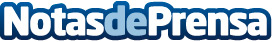 Sigue desplegado el operativo de vigilancia, limpieza y sellado de fugasDatos de contacto:Nota de prensa publicada en: https://www.notasdeprensa.es/sigue-desplegado-el-operativo-de-vigilancia_1 Categorias: Construcción y Materiales http://www.notasdeprensa.es